Wniosek  o wydanie orzeczenia o niepełnosprawności                                                                                                                                                  miejscowość......................................................      data .............................................Nr sprawy ....................................................Imię i nazwisko dziecka.....................................................................................................Data i miejsce urodzenia dziecka........................................................................................PESEL dziecka....................................................................................................................Adres zamieszkania dziecka................................................................................................Imię i nazwisko przedstawiciela ustawowego dziecka ......................................................PESEL przedstawiciela ustawowego dziecka ....................................................................Adres zamieszkania przedstawiciela ustawowego dziecka ...........................................................................................................................................................................................Nr telefonu .................................................................................................................................Do Powiatowego Zespołu do Spraw Orzekania          o Niepełnosprawności w JędrzejowieZwracam się z prośbą o wydanie mi  orzeczenia o  niepełnosprawności dla celów :*zasiłku pielęgnacyjnego,uzyskania świadczenia pielęgnacyjnegozamieszkiwania w oddzielnym pokojuinne (jakie?) .........................................................................................................................Oświadczam, że:*dziecko pobiera / pobierało zasiłek pielęgnacyjnyskładano /nie składano uprzednio wniosku o wydanie orzeczenia o niepełnosprawności: jeżeli tak to kiedy.............................................................................................................................................z jakim skutkiem............................................................................................................................................dziecko może / nie może przybyć na badanie przedmiotowe. (jeżeli nie, to należy załączyć zaświadczenie lekarskie potwierdzające  niemożność wzięcia udziału w posiedzeniu z powodu obłożnej i długotrwałej lub nie rokującej poprawy choroby).w razie stwierdzonej przez Zespół Orzekający konieczności wykonania badań dodatkowych, konsultacji specjalistycznych lub obserwacji szpitalnych, uzupełniających złożone zaświadczenie o stanie zdrowia wydane przez lekarza nie będącego lekarzem ubezpieczenia zdrowotnego, jestem świadomy wymogu ponoszenia ich kosztów we własnym zakresie.OŚWIADCZAM, ŻE DANE ZAWARTE WE WNIOSKU SĄ ZGODNE ZE STANEM FAKTYCZNYM I JESTEM ŚWIADOMY/A ODPOWIEDZIALNOŚCI ZA ZEZNANIE NIEPRAWDY LUB ZATAJENIE PRAWDY.Do wniosku załączam posiadaną dokumentację medyczną dotyczącą stanu zdrowia dziecka.                                                                                                                                     ................................................................niepotrzebne skreślić                                                           podpis  przedstawiciela ustawowego dziecka...........................................................................pieczątka zakładu opieki zdrowotnej, gabinetu lekarskiegoZAŚWIADCZENIE LEKARSKIE O STANIE ZDROWIA DZIECKAwydane dla potrzeb Zespołu do Spraw Orzekania o NiepełnosprawnościImię i nazwisko dziecka : ........................................................................PESEL dziecka : .....................................................................................Data urodzenia : ......................................................................................Miejsce zamieszkania : .............................................................................................................Imię i nazwisko opiekuna prawnego dziecka : .........................................................................Rozpoznanie choroby zasadniczej :.........................................................................................................................................................................................................................................................................................................................................................................................................................................................................................................................................................................................................................................................................................................................................................................................................................................................................................................................................Przebieg schorzenia podstawowego :.........................................................................................................................................................................................................................................................................................................................................................................................................................................................................................................................................................................................................................................................................................................................................................................................................................................................................................................................................Uszkodzenia innych narządów i układów, choroby współistniejące :....................................................................................................................................................................................................................................................................................................................................................................................................................................................................................................................................................................................................................................................................................................................................................Rokowania ( możliwości poprawy ), dalsze leczenie i rehabilitacja :...............................................................................................................................................................................................................................................................................................................................................................................................................................................................................................................................................................Używane zaopatrzenie ortopedyczne, środki pomocnicze i sprzęt rehabilitacyjny, ewentualne potrzeby :...............................................................................................................................................................................................................................................................................................................................................................................................................................................................................................................................................................Wykaz badań dodatkowych, konsultacji specjalistycznej i innej dokumentacji medycznej istotnej dla oceny stanu zdrowia dziecka ( w załączeniu ) :...............................................................................................................................................................................................................................................................................................................................................................................................................................................................................................................................................................7.   W/w dziecko wymaga stałej opieki i pomocy osoby drugiej w sposób przewyższający zakres opieki nad          dzieckiem zdrowym w danym wieku.                       TAK/NIE* 8.    W/w dziecko jest trwale niezdolne do odbycia podróży celem udziału w posiedzeniu zespołu do spraw        orzekania o niepełnosprawności                                 TAK / NIE *..................................................                                                          ........................................................ miejscowość, data                                                                                      pieczątka i podpis lekarza    Uwagi: 1. Zaświadczenie jest ważne 30 dni od daty wystawienia2. Zaświadczenie winno być wypełnione w całości przez lekarzaWyrażam dobrowolną zgodę do na przetwarzanie moich danych osobowych przez Przewodniczącego Powiatowego Zespołu ds. Orzekania o Niepełnosprawności z siedzibę w Jędrzejowie, przy ul. Okrzei 49B w celu poinformowaniu o prowadzonej sprawie◻ telefonicznie - numer telefonu:  ………………………….……………..
na podstawie wyrażonej dobrowolnie zgody na przetwarzanie danych osobowych – art. 6 ust.1 lit. A. Informacje o przetwarzaniu Państwa danych osobowych znajdują się w Biuletynie Informacji Publicznej Powiatu Jędrzejowskiego pod adresem http://www.powiatjedrzejow.pl, jak również na tablicy ogłoszeń oraz w miejscach publicznie dostępnych na terenie funkcjonowania Powiatowego Zespołu ds. Orzekania o Niepełnosprawności  w JędrzejowieZostałem poinformowany o możliwości cofnięcia dobrowolnie wyrażonej zgody na przetwarzanie moich danych osobowych oraz zapoznałem się z klauzulą informacyjną w zakresie przetwarzania moich danych osobowych.………………………………………………………..Data i podpisKLAUZULA INFORMACYJNA Wypełniając obowiązek informacyjny w zakresie ochrony danych osobowych na podstawie art. 13 ust. l i ust. 2 ogólnego rozporządzenia Parlamentu Europejskiego i Rady (UE) 2016/679 z dnia 27 kwietnia 20 l 6 r. w sprawie ochrony osób fizycznych w związku z przetwarzaniem danych osobowych i w sprawie swobodnego przepływu takich danych oraz uchylenia dyrektywy 95/46/WE zwanym dalej „RODO" i dbając o Państwa dane osobowe przetwarzane przez nas informujemy, że:Administrator DanychAdministratorem Państwa danych osobowych będzie Starosta Jędrzejowski  z siedzibę w Jędrzejowie, przy ul. 11 Listopada 83. Możesz się z nami skontaktować:listowanie: ul. 11 Listopada 83; 28-300 Jędrzejów;przez elektroniczną skrzynkę podawczą dostępną na stronie: https://www.powiatjedrzejow.pldrogą mailową: powiat@powiatjedrzejow.pl Inspektor Ochrony Danych OsobowychInspektorem Ochrony Danych (IOD) jest pan Mariusz Piskorczyk. Można się z nim skontaktować emailem: mariusz.piskorczyk@powiatjedrzejow.pl lub poprzez Elektroniczną Skrzynkę Podawczą.Cel i podstawy przetwarzanaPaństwa dane osobowe będziemy przetwarzać w celu:postępowania rekrutacyjnego  - art. 6 ust. 1 lit. C RODO, tj. Kodeks pracy, ustawa o pracownikach samorządowych.poinformowaniu o prowadzonej rekrutacji i jej wynikach  telefonicznie, sms -owo, pocztą mailową na podstawie wyrażonej dobrowolnie zgody na przetwarzanie danych osobowych – art. 6 ust.1 lit. A.Odbiorcy danych osobowychOdbiorcami Państwa danych osobowych mogą być podmioty na podstawie przepisów prawa oraz podmioty, z którymi zawarliśmy umowy powierzenia przetwarzania danych osobowych, jak również podmioty uprawnione do obsługi doręczeń.Okres przechowywania danychPaństwa dane przechowywane będą przez okres trwania rekrutacji, a po zakończeniu rekrutacji przez okres zgodnie z przepisami prawa tj. ustawy o archiwach państwowych, w tym Jednolitego Rzeczowego Wykazu Akt. Prawa osób, których dane dotycząMają Państwo prawo do:prawo dostępu do swoich danych oraz otrzymania ich kopiiprawo do sprostowania (poprawiania) swoich danych osobowych;prawo do ograniczenia przetwarzania danych osobowych;prawo do usunięcia danych osobowych po ustaniu celu przetwarzania;prawo do wniesienia skargi do Prezesa UODO (na adres Urzędu Ochrony Danych Osobowych, ul. Stawki 2, 
00 - 193 Warszawa)Informacja o wymogu podania danychPodanie przez Państwa danych osobowych jest obowiązkowe na podstawie przepisów w celu realizacji obowiązku prawnego.Podanie przez Państwa danych osobowych w celu poinformowania o prowadzonej rekrutacji i jej wynikach telefonicznie, sms -owo, pocztą mailową na podstawie wyrażonej dobrowolnie zgody na przetwarzanie danych osobowych jest dobrowolne i przysługuje Państwu prawo do cofnięcia tej zgody w dowolnym momencie bez wpływu na zgodność z prawem przetwarzania, którego dokonano na podstawie zgody przed jej cofnięciem.………………………………………………………..Data i podpisW CELU OTRZYMANIA ORZECZENIA 
O NIEPEŁNOSPRAWNOŚCI LUB STOPNIU NIEPEŁNOSPRAWNOŚCI NALEŻY DOPEŁNIĆ NIŻEJ WYMIENIONYCH FORMALNOŚCI:Dostarczyć następujące dokumenty:Wniosek w sprawie wydania orzeczenia o niepełnosprawności  lub stopnia niepełnosprawnościZaświadczenie lekarskie o stanie zdrowia wydane dla potrzeb powiatowego zespołu do spraw orzekania o niepełnosprawności lub stopnia niepełnosprawności,  wypełnione w całości przez lekarza oraz wystawione nie wcześniej niż na 30 dni przed dniem złożenia wnioskuKserokopie poprzedniego orzeczenia (m.in. ZUS, KRUS)Kserokopia dokumentacji medycznej świadczącej o przebiegu schorzenia:Ksero  kart informacyjnych leczenia szpitalnegoKsero wyników ważniejszych  badań (Rtg ,Usg itp.)Ksero historii choroby od lekarza/y  prowadzącego/ychZaświadczenia lekarskie dotyczące chorób współistniejącychJeżeli wniosek składany jest po raz kolejny należy załączyć tylko nową dokumentację medyczną, która przybyła od ostatniej komisji w PZOONW przypadku braku powyższych danych nie jest możliwe wydanie orzeczenia o stopnia niepełnosprawności.Wniosek o  ponowne ustalenie niepełnosprawności lub stopnia niepełnosprawności można złożyć nie wcześniej niż na 30 dni przed upływem ważności posiadanego orzeczenia.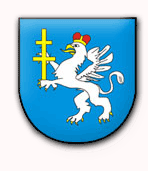 WNIOSEK W SPRAWIE WYDANIA ORZECZENIA 
O NIEPEŁNOSPRAWNOŚCIMiejscePowiatowy Zespół ds. Orzekania o Niepełnosprawności pokój nr  3, parter, podjazd dla osób niepełnosprawnych od strony zachodniej budynkuul. Okrzei 49B, 28-300 JędrzejówGodziny pracy: poniedziałek -  7:30 - 16:30, wtorek -czwartek - 7:30-15:30, piątek – 07:30-14:30Informacjatel.: (41) 38 636 00 wew. 24fax: (41) 38 60 00   wew. 24e-mail: zon@powiatjedrzejow.plWymagane dokumenty1.Wniosek w sprawie wydania orzeczenia o niepełnosprawności wraz 
z zaświadczeniem lekarskim o stanie zdrowia wydanym dla potrzeb Powiatowego Zespołu ds. Orzekania o Niepełnosprawności - druki 
 dostępne poniżej, w Powiatowym Zespole ds. Orzekania 
o Niepełnosprawności bądź właściwym dla gminy Ośrodku Pomocy SpołecznejZałącznikiKserokopia posiadanej dokumentacji medycznej świadczącej o przebiegu schorzenia/ń. W przypadku orzeczenia kolejnego jedynie dokumentacja, która przybyła od ostatniej komisji w Zespole.Opłaty skarboweNie dotyczyTermin załatwienia sprawy Do 30-60 dni od dnia doręczenia wniosku.Tryb odwoławczy1. Przyjęcie wniosku w sprawie wydania orzeczenia nie wymaga wydania decyzji nie ma więc podstaw do trybu postępowania odwoławczego.2.W przypadku wniesienia sprzeciwu od orzeczenia, odwołanie wnosi się do Wojewódzkiego Zespołu ds. Orzekania o Niepełnosprawności 
w Kielcach, za pośrednictwem Powiatowego Zespołu ds. Orzekania 
o Niepełnosprawności w Jędrzejowie, w terminie 14 dni od daty doręczenia orzeczenia stronie.UwagiW przypadku braku kompletu wymaganych dokumentów organ wzywa do uzupełnienia niezbędnej dokumentacji.W przypadku nieuzupełnienia wymaganej dokumentacji w terminie wyznaczonym przez Zespół oraz niewystąpieniem z prośbą 
o zawieszenia postępowania do czasu jej uzupełnienia, organ pozostawia wniosek bez rozpoznania.OpisPodstawa prawna: Ustawa z dnia 14.06.1960 r. Kodeks Postępowania Administracyjnego (tekst jednolity z dnia 03.10.2018 r., Dz. U. z 2018 r. poz.2096.), Ustawa z dnia 27.08.1997 r. o rehabilitacji zawodowej i społecznej oraz zatrudnianiu osób niepełnosprawnych ( tekst jednolity z dnia 07.02.2018 r., Dz.U. z 2018 r., poz.511), Rozporządzenie Ministra Gospodarki, Pracy i Polityki Społecznej z dnia 01.02.2002 r. w sprawie kryteriów oceny niepełnosprawności u osób 
w wieku do 16 roku życia (Dz. U. z 2002 r. Nr 17, poz. 162  z późn. zm.), Rozporządzenie Ministra Gospodarki, Pracy i Polityki Społecznej z dnia 15.07.2003 r. w sprawie orzekania o niepełnosprawności i stopniu niepełnosprawności (tekst jednolity z dnia 03.10.2018 r., Dz.U. z 2018 r., poz 2027).